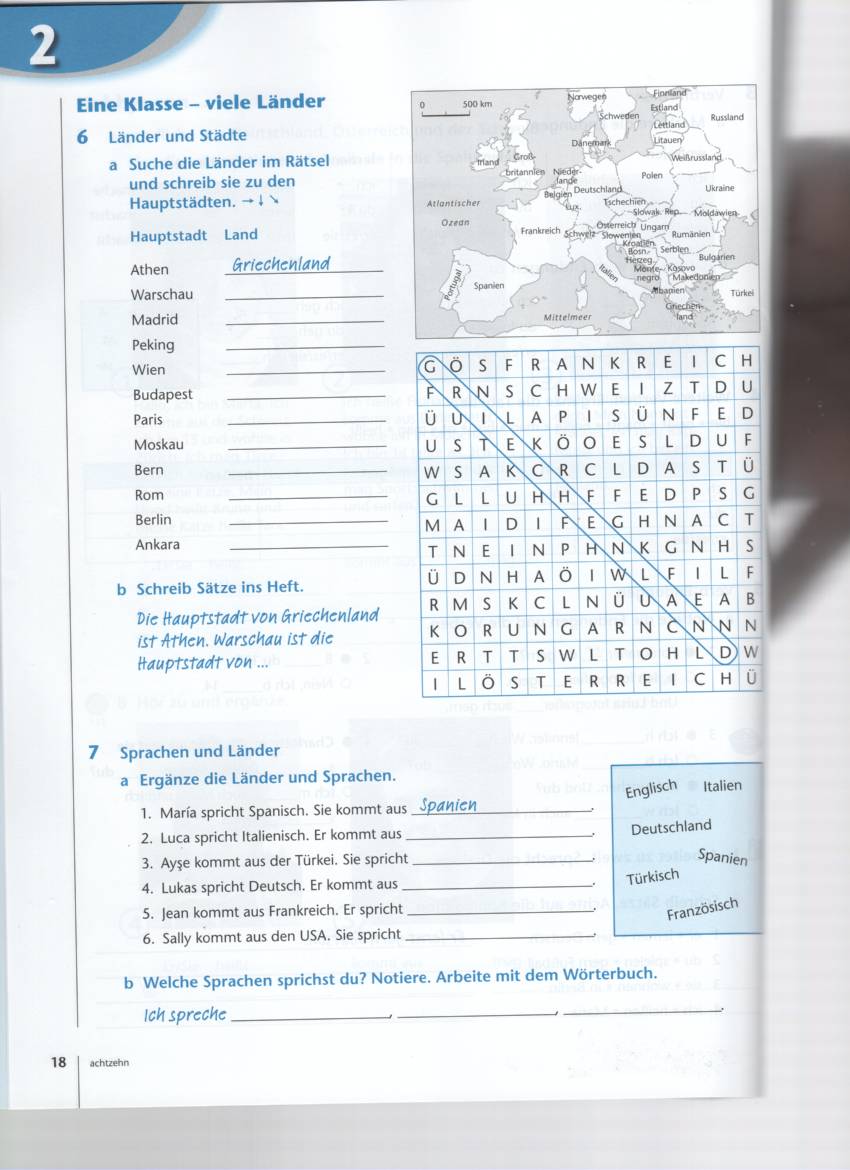 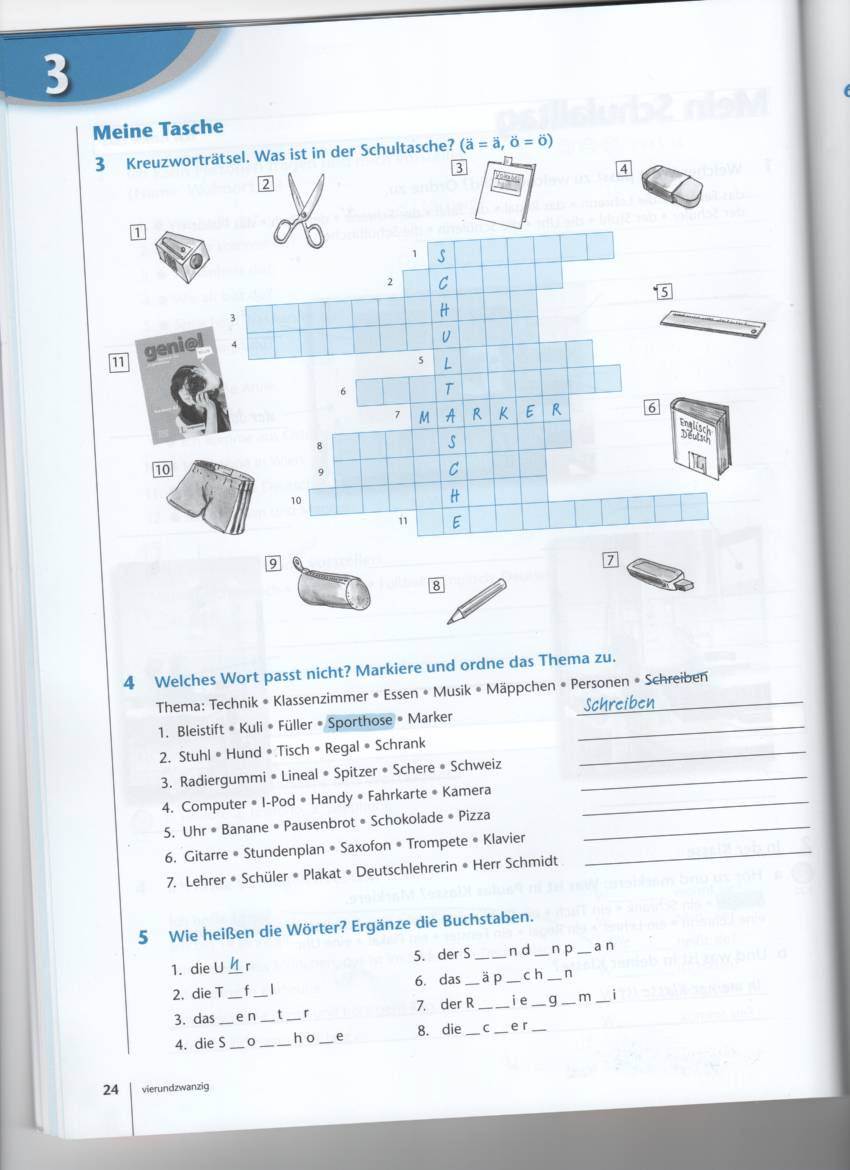 Benutze dazu folgende Formulierungshilfen:Formulierungshilfen: